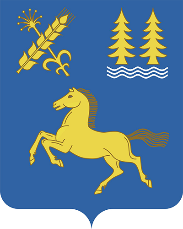                                                          РЕШЕНИЕО внесении изменений в решение Совета сельского поселения Месягутовский сельсовет муниципального районаДуванский район  Республики Башкортостан от 05.05.2011 № 27 «Об утверждении кодекса этики и служебного поведения муниципальных служащих Совета и Администрации  сельского поселенияМесягутовский сельсовет муниципального района Дуванский район  Республики Башкортостан»         На основании Указа Главы Республики Башкортостан от 30.12.2020  № УГ-612 «О внесении изменений в отдельные указы Президента Республики Башкортостан от 08.08.2011 № УП-428 «О Кодексе этики и служебного поведения государственных гражданских служащих Республики Башкортостан», в целях приведения муниципального нормативного правового акта в соответствие с действующим законодательством,  Совет сельского поселения Месягутовский сельсовет  муниципального района Дуванский район Республики Башкортостан, Р Е Ш И Л :      1. Внести следующие изменения и дополнения в решение Совета сельского поселения Месягутовский сельсовет муниципального района Дуванский район  Республики Башкортостан от 05.05.2011 № 27 «Об утверждении кодекса этики и служебного поведения муниципальных служащих Совета и Администрации  сельского поселения Месягутовский сельсовет муниципального района Дуванский район  Республики Башкортостан»: –  Статью 2 дополнить пунктами 26, 27 следующего содержания:«26) муниципальный служащий обязан представлять представителю нанимателя в установленном порядке сведения об адресах сайтов и (или) страниц сайтов в информационно-телекоммуникационной сети «Интернет» (далее – сеть «Интернет»), на которых он размещал общедоступную информацию, а также данные, позволяющие его идентифицировать;27) муниципальный служащий при размещении в личных целях информации в сети «Интернет» должен воздерживаться от высказываний, суждений и оценок в отношении деятельности государственных органов, органов местного самоуправления и их руководителей, ответственно относиться к размещению информации, в том числе прямо или косвенно указывающей на его должностной статус, а также способной нанести ущерб его личной репутации или авторитету органа местного самоуправления. Размещение муниципальным служащим в сети «Интернет» служебных документов в личных целях не допускается.»;–  пункт 10 дополнить абзацем:«На служебных мероприятиях, проводимых в Дни национального костюма народов Республики Башкортостан, муниципальные служащий вправе носить стилизованные деловые национальные костюмы (деловые костюмы, содержащие элементы национальных костюмов народов, проживающих на территории Республики Башкортостан), описания которых утверждаются Главой Республики Башкортостан.».2. Настоящее решение вступает в силу со дня его официального опубликования (обнародования).3. Обнародовать настоящее решение на информационном стенде в здании     администрации сельского поселения Месягутовский  сельсовет по адресу: 452530, Республика Башкортостан, Дуванский район, с. Месягутово, ул. И.Усова д.3, и разместить на официальном сайте сельского поселения https://месягут.рф/ .Глава  сельского поселения Месягутовский сельсоветмуниципального района  Дуванский районРеспублики Башкортостан                                                                          А.В.Ширяев№ 30022.03.2023